Name:							Written Assignment(10)	_____ Sources organized with APA citations(50) 	_____ 10 sources (mainly primary & secondary) with typed assignment sheet thoroughly completed(10)	_____ Quality of sources(10)	_____ On Time (_____ Date submitted)Presentation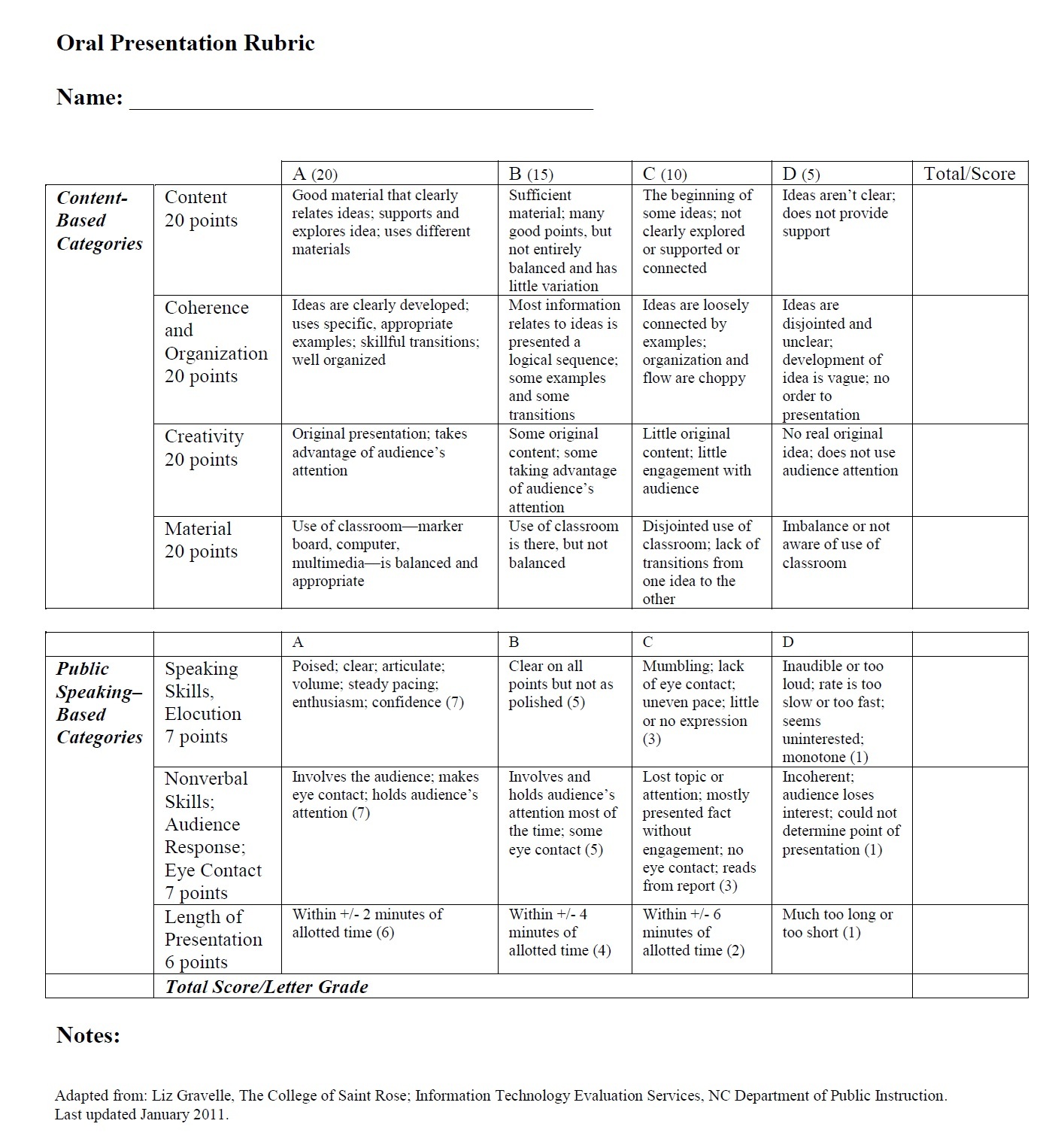 